FORMULÁRIO DE INSCRIÇÃO – MESTRADO______________________________________                     (Cidade, dia/mês/ano)________________________________________________                                                                 AssinaturaSELEÇÃO DE MESTRADO – TURMA 2018TERMO DE CIÊNCIADECLARO que li e estou ciente do Regimento do Programa de Pós Graduação em Educação Científica e Tecnológica, disponível na página http://ppgect.ufsc.br/regimento/?YUAFBx55G. Se aprovada/o no processo seletivo, declaro meu compromisso com o estabelecido neste documento.  Florianópolis,                    de                       2017.Nome:______________________________________________Assinatura:______________________________________________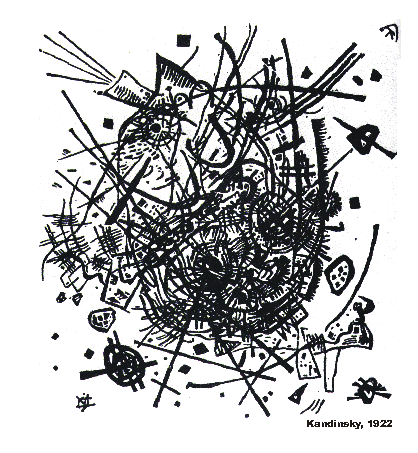               UNIVERSIDADE FEDERAL DE SANTA CATARINAPrograma de Pós-Graduação  e Tecnológica                   Centro de Ciências Físicas e Matemáticas                          Centro de Ciências da Educação                            Centro de Ciências BiológicasNome completoIdentidade Órgão de expediçãoÓrgão de expediçãoData de expediçãoCPFLink Curriculum LattesLocal de NascimentoData de NascimentoEndereço residencialCidadeEstadoCEPEndereço eletrônico(e-mail)                                                                     Telefone residencial/profissionalTelefone CelularCurso de graduaçãoInstituiçãoInstituiçãoAtividade profissional atualSe professor, em que nível leciona:(   ) Ensino Superior         (   ) Ensino Médio         (   ) Ensino Fundamental(   ) Ensino Superior         (   ) Ensino Médio         (   ) Ensino Fundamental(   ) Ensino Superior         (   ) Ensino Médio         (   ) Ensino Fundamental(   ) Ensino Superior         (   ) Ensino Médio         (   ) Ensino Fundamental(   ) Ensino Superior         (   ) Ensino Médio         (   ) Ensino Fundamental(   ) Ensino Superior         (   ) Ensino Médio         (   ) Ensino FundamentalCarga horária semanal da atividade profissional(   ) até 10 h        (   ) até 20 h      (   ) até 30 h           (   ) até 40 h(   ) até 10 h        (   ) até 20 h      (   ) até 30 h           (   ) até 40 h(   ) até 10 h        (   ) até 20 h      (   ) até 30 h           (   ) até 40 h(   ) até 10 h        (   ) até 20 h      (   ) até 30 h           (   ) até 40 h(   ) até 10 h        (   ) até 20 h      (   ) até 30 h           (   ) até 40 h(   ) até 10 h        (   ) até 20 h      (   ) até 30 h           (   ) até 40 hInstituição(ões) em que trabalha              UNIVERSIDADE FEDERAL DE SANTA CATARINAPrograma de Pós-Graduação  e Tecnológica                   Centro de Ciências Físicas e Matemáticas                          Centro de Ciências da Educação                            Centro de Ciências Biológicas